Calculating The Rate of Inflation Using a Weighted Price IndexExercise 1:The price index figures for country x for two years are shown below:Base year=2019Calculate the average index for each year.Calculate the unweighted inflation rate for 2022/23The expenditure patterns of the population of the country are surveyed and it is discovered that the average household spends 35% of its income on housing, 25% on transport, 15% on foodstuffs, 15% on entertainment and 10% on clothing.Explain with the help of the figures above the relative importance of the weighting.Assuming that consumer expenditure patterns do not change over the period 2022/23, construct a table showing the weighted indices for 2022 and 2023. (Add columns to table above)Calculate the weighted inflation rate for 2022/23.Explain the differences between the inflation rates that you have calculated in 2 and 5.Exercise 2:The price index figures for country x for two years are shown below:The expenditure patterns of the population of the country are surveyed and it is discovered that the average household spends 25% of its income on housing, 15% on transport, 15% on foodstuffs, 10% on entertainment and 5% on clothing, 10% on education, 10% on healthcare and 10% on utilities.Assuming that consumer expenditure patterns do not change over the period 2022/23, construct a table showing the weighted indices for 2022 and 2023. (Add columns to table above)Calculate the weighted inflation rate for 2022/23.CONSTRUCT YOUR OWN CPI INFLATION RATE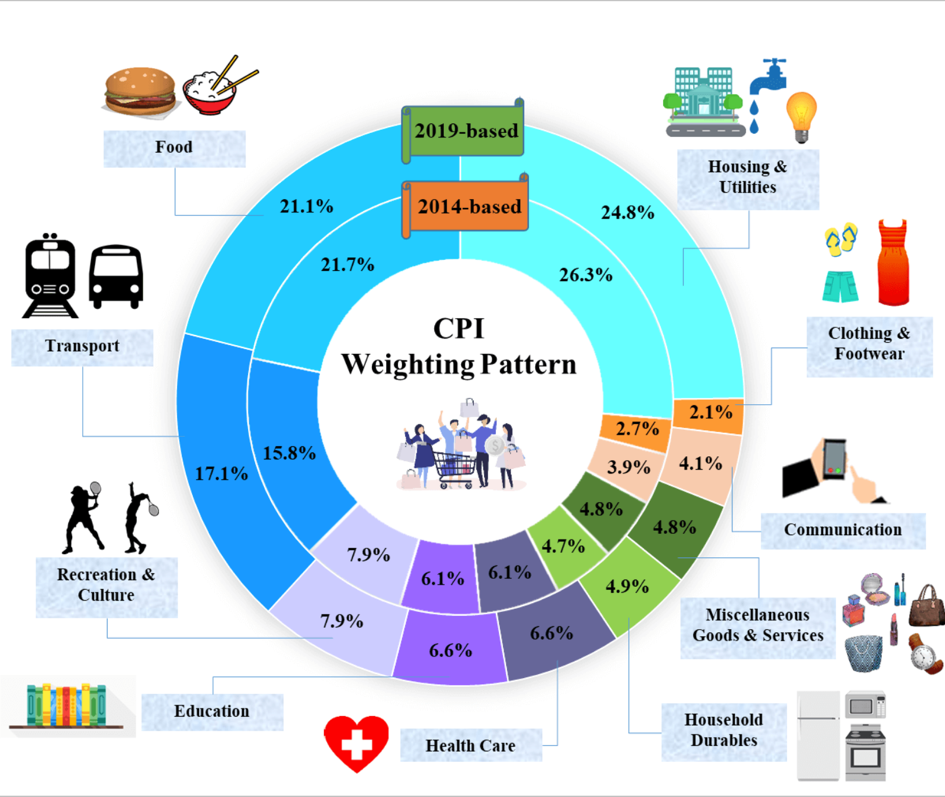 Construct your own Consumer Prices Indices (CPI)Using the website: https://web.archive.org you are going to construct your own version of the CPI. Method:First you will need to choose a representative basket of goods from the same retailer (Walmart has the most archived pages). Enter at least 10 consumer goods into the table below. I recommend you work backwards by finding the good from a year ago (April – June 2022) and then find it at today’s price. Make sure that it is the identical good; brand, size, volume etc. Enter it into the table below:Fig 1. Constructing a consumer prices index (cpi)We can then work out the inflation rate by using the equation:Index for 2021 – Index for 2020/Index for 2020 x 100 = Category20222023Housing110120Transport106110Foodstuffs 120120Entertainment110100Clothing105105Category20222023Housing110120Transport106110Foodstuffs 120120Entertainment110100Clothing105105Education102110Healthcare107108Utilities105115Consumer GoodsBasket (List items) April- June2022 PriceWeighting in the Basket Index for the year 2022 times weight2023 PriceWeighting in the Basket Index for the year 2023 times weightTotals1.01.0